THE LIFELONG LEARNING PROJECT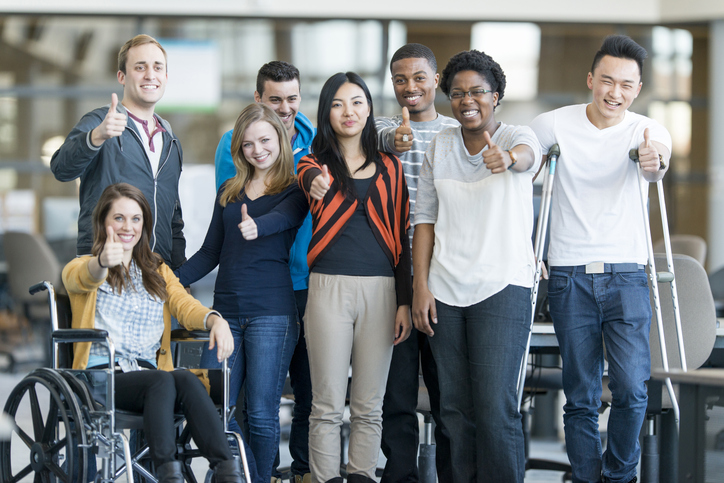 offersWellness course (starting date: 27 October 2021)Wellness workshopsSelf CounsellingESOL conversationAssistive Technology course (IT for the blind or visually impaired)ITPeer SupportDigital Photography (with your mobile phone)If you would like to register or have more information for any of these courses, please contact Catherine on lifelonglearning@adkc.org.uk or 07496 345 272.